Saint HelenaSaint HelenaSaint HelenaApril 2023April 2023April 2023April 2023SundayMondayTuesdayWednesdayThursdayFridaySaturday12345678Good Friday9101112131415Easter SundayEaster Monday16171819202122Queen’s Birthday2324252627282930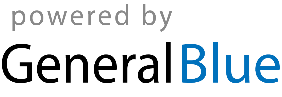 